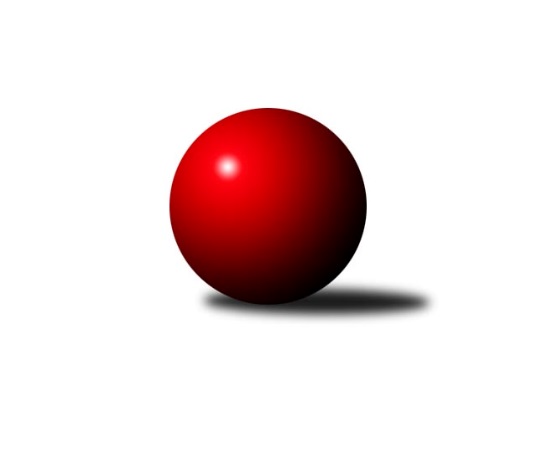 Č.8Ročník 2015/2016	18.6.2024 Krajský přebor OL 2015/2016Statistika 8. kolaTabulka družstev:		družstvo	záp	výh	rem	proh	skore	sety	průměr	body	plné	dorážka	chyby	1.	TJ Kovohutě Břidličná ˝B˝	8	6	0	2	39.0 : 25.0 	(56.0 : 40.0)	2471	12	1721	750	40.6	2.	KK Jiskra Rýmařov ˝B˝	7	5	0	2	37.0 : 19.0 	(44.5 : 39.5)	2500	10	1737	763	42.9	3.	TJ Pozemstav Prostějov	7	5	0	2	32.0 : 24.0 	(43.5 : 40.5)	2470	10	1733	737	40.9	4.	KK Zábřeh  ˝C˝	7	4	1	2	28.5 : 27.5 	(42.0 : 42.0)	2465	9	1715	751	39	5.	Spartak Přerov ˝C˝	7	4	0	3	31.0 : 25.0 	(41.5 : 42.5)	2515	8	1743	773	44.3	6.	Sokol Přemyslovice ˝B˝	8	4	0	4	30.5 : 33.5 	(47.5 : 48.5)	2430	8	1693	737	36.4	7.	KK Šumperk ˝B˝	7	3	0	4	27.5 : 28.5 	(45.0 : 39.0)	2511	6	1741	770	38.3	8.	TJ Sokol Mohelnice	7	2	1	4	22.0 : 34.0 	(35.0 : 49.0)	2439	5	1708	731	39.7	9.	TJ Horní Benešov ˝C˝	7	2	0	5	24.5 : 31.5 	(39.5 : 44.5)	2448	4	1706	742	42.9	10.	SKK Jeseník ˝B˝	7	2	0	5	24.0 : 32.0 	(39.0 : 45.0)	2410	4	1679	731	42.4	11.	KKŽ Šternberk ˝A˝	6	1	0	5	16.0 : 32.0 	(34.5 : 37.5)	2428	2	1706	723	46.5Tabulka doma:		družstvo	záp	výh	rem	proh	skore	sety	průměr	body	maximum	minimum	1.	TJ Kovohutě Břidličná ˝B˝	5	4	0	1	27.0 : 13.0 	(37.0 : 23.0)	2444	8	2488	2409	2.	Spartak Přerov ˝C˝	3	3	0	0	17.0 : 7.0 	(21.5 : 14.5)	2557	6	2577	2519	3.	KK Jiskra Rýmařov ˝B˝	4	3	0	1	20.0 : 12.0 	(23.0 : 25.0)	2518	6	2612	2424	4.	KK Zábřeh  ˝C˝	3	2	1	0	13.5 : 10.5 	(19.0 : 17.0)	2470	5	2509	2448	5.	TJ Pozemstav Prostějov	2	2	0	0	11.0 : 5.0 	(15.0 : 9.0)	2608	4	2615	2600	6.	KK Šumperk ˝B˝	3	2	0	1	16.5 : 7.5 	(25.0 : 11.0)	2508	4	2580	2450	7.	TJ Sokol Mohelnice	3	2	0	1	15.0 : 9.0 	(21.0 : 15.0)	2571	4	2596	2542	8.	TJ Horní Benešov ˝C˝	3	2	0	1	15.0 : 9.0 	(21.0 : 15.0)	2532	4	2595	2433	9.	SKK Jeseník ˝B˝	5	2	0	3	21.0 : 19.0 	(33.0 : 27.0)	2446	4	2578	2296	10.	Sokol Přemyslovice ˝B˝	5	2	0	3	20.0 : 20.0 	(31.5 : 28.5)	2455	4	2487	2430	11.	KKŽ Šternberk ˝A˝	3	1	0	2	10.0 : 14.0 	(16.0 : 20.0)	2383	2	2472	2327Tabulka venku:		družstvo	záp	výh	rem	proh	skore	sety	průměr	body	maximum	minimum	1.	TJ Pozemstav Prostějov	5	3	0	2	21.0 : 19.0 	(28.5 : 31.5)	2442	6	2528	2380	2.	KK Jiskra Rýmařov ˝B˝	3	2	0	1	17.0 : 7.0 	(21.5 : 14.5)	2495	4	2534	2470	3.	TJ Kovohutě Břidličná ˝B˝	3	2	0	1	12.0 : 12.0 	(19.0 : 17.0)	2480	4	2513	2454	4.	Sokol Přemyslovice ˝B˝	3	2	0	1	10.5 : 13.5 	(16.0 : 20.0)	2422	4	2498	2354	5.	KK Zábřeh  ˝C˝	4	2	0	2	15.0 : 17.0 	(23.0 : 25.0)	2464	4	2492	2445	6.	Spartak Přerov ˝C˝	4	1	0	3	14.0 : 18.0 	(20.0 : 28.0)	2505	2	2577	2392	7.	KK Šumperk ˝B˝	4	1	0	3	11.0 : 21.0 	(20.0 : 28.0)	2512	2	2540	2478	8.	TJ Sokol Mohelnice	4	0	1	3	7.0 : 25.0 	(14.0 : 34.0)	2406	1	2452	2368	9.	SKK Jeseník ˝B˝	2	0	0	2	3.0 : 13.0 	(6.0 : 18.0)	2392	0	2504	2280	10.	KKŽ Šternberk ˝A˝	3	0	0	3	6.0 : 18.0 	(18.5 : 17.5)	2443	0	2499	2375	11.	TJ Horní Benešov ˝C˝	4	0	0	4	9.5 : 22.5 	(18.5 : 29.5)	2427	0	2563	2343Tabulka podzimní části:		družstvo	záp	výh	rem	proh	skore	sety	průměr	body	doma	venku	1.	TJ Kovohutě Břidličná ˝B˝	8	6	0	2	39.0 : 25.0 	(56.0 : 40.0)	2471	12 	4 	0 	1 	2 	0 	1	2.	KK Jiskra Rýmařov ˝B˝	7	5	0	2	37.0 : 19.0 	(44.5 : 39.5)	2500	10 	3 	0 	1 	2 	0 	1	3.	TJ Pozemstav Prostějov	7	5	0	2	32.0 : 24.0 	(43.5 : 40.5)	2470	10 	2 	0 	0 	3 	0 	2	4.	KK Zábřeh  ˝C˝	7	4	1	2	28.5 : 27.5 	(42.0 : 42.0)	2465	9 	2 	1 	0 	2 	0 	2	5.	Spartak Přerov ˝C˝	7	4	0	3	31.0 : 25.0 	(41.5 : 42.5)	2515	8 	3 	0 	0 	1 	0 	3	6.	Sokol Přemyslovice ˝B˝	8	4	0	4	30.5 : 33.5 	(47.5 : 48.5)	2430	8 	2 	0 	3 	2 	0 	1	7.	KK Šumperk ˝B˝	7	3	0	4	27.5 : 28.5 	(45.0 : 39.0)	2511	6 	2 	0 	1 	1 	0 	3	8.	TJ Sokol Mohelnice	7	2	1	4	22.0 : 34.0 	(35.0 : 49.0)	2439	5 	2 	0 	1 	0 	1 	3	9.	TJ Horní Benešov ˝C˝	7	2	0	5	24.5 : 31.5 	(39.5 : 44.5)	2448	4 	2 	0 	1 	0 	0 	4	10.	SKK Jeseník ˝B˝	7	2	0	5	24.0 : 32.0 	(39.0 : 45.0)	2410	4 	2 	0 	3 	0 	0 	2	11.	KKŽ Šternberk ˝A˝	6	1	0	5	16.0 : 32.0 	(34.5 : 37.5)	2428	2 	1 	0 	2 	0 	0 	3Tabulka jarní části:		družstvo	záp	výh	rem	proh	skore	sety	průměr	body	doma	venku	1.	TJ Horní Benešov ˝C˝	0	0	0	0	0.0 : 0.0 	(0.0 : 0.0)	0	0 	0 	0 	0 	0 	0 	0 	2.	KK Šumperk ˝B˝	0	0	0	0	0.0 : 0.0 	(0.0 : 0.0)	0	0 	0 	0 	0 	0 	0 	0 	3.	Sokol Přemyslovice ˝B˝	0	0	0	0	0.0 : 0.0 	(0.0 : 0.0)	0	0 	0 	0 	0 	0 	0 	0 	4.	KK Jiskra Rýmařov ˝B˝	0	0	0	0	0.0 : 0.0 	(0.0 : 0.0)	0	0 	0 	0 	0 	0 	0 	0 	5.	KK Zábřeh  ˝C˝	0	0	0	0	0.0 : 0.0 	(0.0 : 0.0)	0	0 	0 	0 	0 	0 	0 	0 	6.	SKK Jeseník ˝B˝	0	0	0	0	0.0 : 0.0 	(0.0 : 0.0)	0	0 	0 	0 	0 	0 	0 	0 	7.	TJ Pozemstav Prostějov	0	0	0	0	0.0 : 0.0 	(0.0 : 0.0)	0	0 	0 	0 	0 	0 	0 	0 	8.	TJ Sokol Mohelnice	0	0	0	0	0.0 : 0.0 	(0.0 : 0.0)	0	0 	0 	0 	0 	0 	0 	0 	9.	TJ Kovohutě Břidličná ˝B˝	0	0	0	0	0.0 : 0.0 	(0.0 : 0.0)	0	0 	0 	0 	0 	0 	0 	0 	10.	KKŽ Šternberk ˝A˝	0	0	0	0	0.0 : 0.0 	(0.0 : 0.0)	0	0 	0 	0 	0 	0 	0 	0 	11.	Spartak Přerov ˝C˝	0	0	0	0	0.0 : 0.0 	(0.0 : 0.0)	0	0 	0 	0 	0 	0 	0 	0 Zisk bodů pro družstvo:		jméno hráče	družstvo	body	zápasy	v %	dílčí body	sety	v %	1.	Jaroslav Vymazal 	KK Šumperk ˝B˝ 	6	/	7	(86%)	11.5	/	14	(82%)	2.	Leopold Jašek 	-- volný los -- 	6	/	7	(86%)	11.5	/	14	(82%)	3.	Josef Jurda 	TJ Pozemstav Prostějov 	6	/	7	(86%)	11	/	14	(79%)	4.	Vilém Berger 	TJ Kovohutě Břidličná ˝B˝ 	6	/	7	(86%)	10	/	14	(71%)	5.	Pavel Černohous 	TJ Pozemstav Prostějov 	6	/	7	(86%)	10	/	14	(71%)	6.	Marek Hampl 	KK Jiskra Rýmařov ˝B˝ 	6	/	7	(86%)	8	/	14	(57%)	7.	Petr Chlachula 	KK Jiskra Rýmařov ˝B˝ 	6	/	8	(75%)	11	/	16	(69%)	8.	Jiří Polášek 	KK Jiskra Rýmařov ˝B˝ 	6	/	8	(75%)	11	/	16	(69%)	9.	Martin Mikeska 	KK Jiskra Rýmařov ˝B˝ 	6	/	8	(75%)	10	/	16	(63%)	10.	Michal Rašťák 	TJ Horní Benešov ˝C˝ 	5	/	6	(83%)	8	/	12	(67%)	11.	Karel Kučera 	SKK Jeseník ˝B˝ 	5	/	6	(83%)	7	/	12	(58%)	12.	Petr Pick 	KKŽ Šternberk ˝A˝ 	5	/	7	(71%)	11.5	/	14	(82%)	13.	Tomáš Fiury 	TJ Kovohutě Břidličná ˝B˝ 	5	/	7	(71%)	10	/	14	(71%)	14.	Pavel Ďuriš ml. 	KKŽ Šternberk ˝A˝ 	5	/	7	(71%)	10	/	14	(71%)	15.	Rostislav Petřík 	Spartak Přerov ˝C˝ 	5	/	7	(71%)	9	/	14	(64%)	16.	Pavel Heinisch 	KK Šumperk ˝B˝ 	5	/	8	(63%)	11	/	16	(69%)	17.	Miloslav Petrů 	TJ Horní Benešov ˝C˝ 	5	/	8	(63%)	9	/	16	(56%)	18.	Miroslav Bodanský 	KK Zábřeh  ˝C˝ 	5	/	8	(63%)	9	/	16	(56%)	19.	Jan Tögel 	-- volný los -- 	5	/	8	(63%)	8	/	16	(50%)	20.	Lukáš Vybíral 	Sokol Přemyslovice ˝B˝ 	4.5	/	7	(64%)	9	/	14	(64%)	21.	Alena Machalíčková 	-- volný los -- 	4.5	/	8	(56%)	11	/	16	(69%)	22.	Libor Daňa 	Spartak Přerov ˝C˝ 	4	/	5	(80%)	8	/	10	(80%)	23.	Jan Lenhart 	Spartak Přerov ˝C˝ 	4	/	5	(80%)	6	/	10	(60%)	24.	Jana Fousková 	SKK Jeseník ˝B˝ 	4	/	5	(80%)	4	/	10	(40%)	25.	Petr Otáhal 	TJ Kovohutě Břidličná ˝B˝ 	4	/	7	(57%)	9.5	/	14	(68%)	26.	Václav Kovařík 	TJ Pozemstav Prostějov 	4	/	7	(57%)	7	/	14	(50%)	27.	Jiří Kropáč 	-- volný los -- 	4	/	7	(57%)	6.5	/	14	(46%)	28.	Tomáš Potácel 	TJ Sokol Mohelnice 	4	/	8	(50%)	8	/	16	(50%)	29.	Jaroslav Jílek 	TJ Sokol Mohelnice 	4	/	8	(50%)	5	/	16	(31%)	30.	Michal Kolář 	Sokol Přemyslovice ˝B˝ 	3.5	/	6	(58%)	6.5	/	12	(54%)	31.	Milan Vymazal 	KK Šumperk ˝B˝ 	3.5	/	7	(50%)	8	/	14	(57%)	32.	Zdeněk Grulich 	Sokol Přemyslovice ˝B˝ 	3.5	/	7	(50%)	7	/	14	(50%)	33.	David Láčík 	TJ Horní Benešov ˝C˝ 	3.5	/	8	(44%)	7	/	16	(44%)	34.	Zdeněk Fiury ml. ml.	TJ Kovohutě Břidličná ˝B˝ 	3	/	4	(75%)	6	/	8	(75%)	35.	Václav Pumprla 	Spartak Přerov ˝C˝ 	3	/	5	(60%)	5.5	/	10	(55%)	36.	David Rozsypal 	TJ Pozemstav Prostějov 	3	/	5	(60%)	5.5	/	10	(55%)	37.	Ján Ludrovský 	KK Šumperk ˝B˝ 	3	/	5	(60%)	5	/	10	(50%)	38.	Šárka Tögelová 	-- volný los -- 	3	/	5	(60%)	5	/	10	(50%)	39.	Josef Veselý 	TJ Kovohutě Břidličná ˝B˝ 	3	/	6	(50%)	6	/	12	(50%)	40.	David Kaluža 	TJ Horní Benešov ˝C˝ 	3	/	6	(50%)	6	/	12	(50%)	41.	Jiří Kohoutek 	Spartak Přerov ˝C˝ 	3	/	6	(50%)	5	/	12	(42%)	42.	Martin Vitásek 	KK Zábřeh  ˝C˝ 	3	/	6	(50%)	5	/	12	(42%)	43.	František Langer 	KK Zábřeh  ˝C˝ 	3	/	6	(50%)	5	/	12	(42%)	44.	Miroslav Plachý 	TJ Pozemstav Prostějov 	3	/	6	(50%)	4.5	/	12	(38%)	45.	Mykola Vološčuk 	KK Zábřeh  ˝C˝ 	3	/	7	(43%)	9	/	14	(64%)	46.	Zdeněk Šebesta 	TJ Sokol Mohelnice 	3	/	7	(43%)	6	/	14	(43%)	47.	Jindřích Gavenda 	KKŽ Šternberk ˝A˝ 	3	/	7	(43%)	6	/	14	(43%)	48.	Miroslav Setinský 	SKK Jeseník ˝B˝ 	3	/	7	(43%)	5.5	/	14	(39%)	49.	Milan Dvorský 	Sokol Přemyslovice ˝B˝ 	3	/	7	(43%)	4.5	/	14	(32%)	50.	Jiří Kankovský 	Sokol Přemyslovice ˝B˝ 	3	/	8	(38%)	9	/	16	(56%)	51.	Helena Sobčáková 	KK Zábřeh  ˝C˝ 	3	/	8	(38%)	6	/	16	(38%)	52.	František Všetička 	-- volný los -- 	3	/	8	(38%)	5.5	/	16	(34%)	53.	Michal Ihnát 	KK Jiskra Rýmařov ˝B˝ 	2.5	/	5	(50%)	5.5	/	10	(55%)	54.	Kamila Chládková 	KK Zábřeh  ˝C˝ 	2.5	/	7	(36%)	5	/	14	(36%)	55.	Rostislav Cundrla 	SKK Jeseník ˝B˝ 	2	/	2	(100%)	3	/	4	(75%)	56.	Martin Holas 	Spartak Přerov ˝C˝ 	2	/	2	(100%)	2	/	4	(50%)	57.	Martin Sedlář 	KK Šumperk ˝B˝ 	2	/	4	(50%)	4	/	8	(50%)	58.	Jana Ovčačíková 	KK Jiskra Rýmařov ˝B˝ 	2	/	4	(50%)	4	/	8	(50%)	59.	Martin Zaoral 	TJ Pozemstav Prostějov 	2	/	4	(50%)	3	/	8	(38%)	60.	Zdeněk Chmela st. st.	TJ Kovohutě Břidličná ˝B˝ 	2	/	5	(40%)	5.5	/	10	(55%)	61.	Michal Symerský 	Spartak Přerov ˝C˝ 	2	/	5	(40%)	5	/	10	(50%)	62.	Rostislav Krejčí 	TJ Sokol Mohelnice 	2	/	5	(40%)	5	/	10	(50%)	63.	Ľudovit Kumi 	TJ Sokol Mohelnice 	2	/	5	(40%)	5	/	10	(50%)	64.	Miloslav Krchov 	TJ Kovohutě Břidličná ˝B˝ 	2	/	6	(33%)	5	/	12	(42%)	65.	Miroslav Mrkos 	KK Šumperk ˝B˝ 	2	/	6	(33%)	4.5	/	12	(38%)	66.	Zdeněk Fiury st. st.	TJ Kovohutě Břidličná ˝B˝ 	2	/	6	(33%)	4	/	12	(33%)	67.	Aneta Kubešová 	TJ Horní Benešov ˝C˝ 	2	/	6	(33%)	4	/	12	(33%)	68.	Pavel Smejkal 	KKŽ Šternberk ˝A˝ 	2	/	6	(33%)	4	/	12	(33%)	69.	Eva Křápková 	SKK Jeseník ˝B˝ 	2	/	7	(29%)	7.5	/	14	(54%)	70.	Josef Čapka 	TJ Pozemstav Prostějov 	2	/	7	(29%)	6	/	14	(43%)	71.	Vladimír Moravec 	SKK Jeseník ˝B˝ 	2	/	7	(29%)	5	/	14	(36%)	72.	Věra Tomanová 	KK Jiskra Rýmařov ˝B˝ 	1.5	/	2	(75%)	2	/	4	(50%)	73.	Jiří Srovnal 	KK Zábřeh  ˝C˝ 	1	/	1	(100%)	2	/	2	(100%)	74.	Zdeněk Janoud 	SKK Jeseník ˝B˝ 	1	/	1	(100%)	2	/	2	(100%)	75.	Zdeněk Kment 	TJ Horní Benešov ˝C˝ 	1	/	1	(100%)	2	/	2	(100%)	76.	Petr Kozák 	TJ Horní Benešov ˝C˝ 	1	/	1	(100%)	2	/	2	(100%)	77.	Michal Gajdík 	KK Šumperk ˝B˝ 	1	/	1	(100%)	2	/	2	(100%)	78.	Zdeněk Černý 	TJ Horní Benešov ˝C˝ 	1	/	1	(100%)	2	/	2	(100%)	79.	Marek Kankovský 	Sokol Přemyslovice ˝B˝ 	1	/	1	(100%)	1	/	2	(50%)	80.	Iveta Krejčová 	TJ Sokol Mohelnice 	1	/	1	(100%)	1	/	2	(50%)	81.	Miloslav Kovář 	SKK Jeseník ˝B˝ 	1	/	2	(50%)	3	/	4	(75%)	82.	Jiří Šoupal 	Sokol Přemyslovice ˝B˝ 	1	/	2	(50%)	2.5	/	4	(63%)	83.	Jan Semrád 	KK Šumperk ˝B˝ 	1	/	2	(50%)	2	/	4	(50%)	84.	Jiří Hradílek 	Spartak Přerov ˝C˝ 	1	/	3	(33%)	1	/	6	(17%)	85.	Milan Smékal 	Sokol Přemyslovice ˝B˝ 	1	/	4	(25%)	4	/	8	(50%)	86.	Stanislav Feike 	TJ Pozemstav Prostějov 	1	/	4	(25%)	3	/	8	(38%)	87.	Otto Nagy 	-- volný los -- 	1	/	4	(25%)	2	/	8	(25%)	88.	Zdeněk Sobota 	TJ Sokol Mohelnice 	1	/	5	(20%)	6	/	10	(60%)	89.	Václav Čamek 	KK Zábřeh  ˝C˝ 	1	/	5	(20%)	6	/	10	(60%)	90.	Emil Pick 	KKŽ Šternberk ˝A˝ 	1	/	5	(20%)	4	/	10	(40%)	91.	Marcela Jurníčková 	Sokol Přemyslovice ˝B˝ 	1	/	5	(20%)	3	/	10	(30%)	92.	Josef Klaban 	KKŽ Šternberk ˝A˝ 	1	/	5	(20%)	2	/	10	(20%)	93.	Tomáš Havlíček 	Spartak Přerov ˝C˝ 	1	/	6	(17%)	5	/	12	(42%)	94.	Dagmar Jílková 	TJ Sokol Mohelnice 	1	/	6	(17%)	3	/	12	(25%)	95.	Michal Strachota 	KK Šumperk ˝B˝ 	1	/	7	(14%)	4	/	14	(29%)	96.	Michael Dostál 	TJ Horní Benešov ˝C˝ 	0.5	/	6	(8%)	2	/	12	(17%)	97.	Filip Adámek 	Spartak Přerov ˝C˝ 	0	/	1	(0%)	0	/	2	(0%)	98.	Radek Hejtman 	-- volný los -- 	0	/	1	(0%)	0	/	2	(0%)	99.	Zbyněk Tesař 	TJ Horní Benešov ˝C˝ 	0	/	1	(0%)	0	/	2	(0%)	100.	Martin Rédr 	Spartak Přerov ˝C˝ 	0	/	1	(0%)	0	/	2	(0%)	101.	Anna Drlíková 	TJ Sokol Mohelnice 	0	/	1	(0%)	0	/	2	(0%)	102.	Petr Černohous 	TJ Pozemstav Prostějov 	0	/	1	(0%)	0	/	2	(0%)	103.	Marek Bilíček 	TJ Horní Benešov ˝C˝ 	0	/	1	(0%)	0	/	2	(0%)	104.	Alena Vrbová 	SKK Jeseník ˝B˝ 	0	/	2	(0%)	1	/	4	(25%)	105.	Petra Rozsypalová 	SKK Jeseník ˝B˝ 	0	/	2	(0%)	1	/	4	(25%)	106.	Renata Semlerová 	TJ Sokol Mohelnice 	0	/	2	(0%)	0	/	4	(0%)	107.	Zdeněk Smrža 	TJ Horní Benešov ˝C˝ 	0	/	3	(0%)	2.5	/	6	(42%)	108.	Romana Valová 	KK Jiskra Rýmařov ˝B˝ 	0	/	4	(0%)	0	/	8	(0%)	109.	Pavel Ďuriš st. 	KKŽ Šternberk ˝A˝ 	0	/	5	(0%)	3	/	10	(30%)Průměry na kuželnách:		kuželna	průměr	plné	dorážka	chyby	výkon na hráče	1.	TJ  Prostějov, 1-4	2547	1754	792	36.5	(424.5)	2.	TJ Spartak Přerov, 1-6	2539	1760	778	43.6	(423.2)	3.	TJ MEZ Mohelnice, 1-2	2537	1765	771	41.6	(422.9)	4.	 Horní Benešov, 1-4	2518	1735	782	40.3	(419.7)	5.	KK Jiskra Rýmařov, 1-4	2505	1753	752	45.2	(417.5)	6.	HKK Olomouc, 1-8	2476	1747	728	51.0	(412.8)	7.	KK Šumperk, 1-4	2474	1721	753	36.3	(412.5)	8.	KK Zábřeh, 1-4	2461	1700	760	37.7	(410.2)	9.	Sokol Přemyslovice, 1-4	2451	1702	749	40.6	(408.6)	10.	SKK Jeseník, 1-4	2436	1699	737	41.7	(406.1)	11.	TJ Kovohutě Břidličná, 1-2	2408	1676	732	37.7	(401.5)	12.	KKŽ Šternberk, 1-2	2406	1682	724	45.1	(401.0)Nejlepší výkony na kuželnách:TJ  Prostějov, 1-4TJ Pozemstav Prostějov	2615	7. kolo	Václav Kovařík 	TJ Pozemstav Prostějov	487	2. koloTJ Pozemstav Prostějov	2600	2. kolo	Josef Jurda 	TJ Pozemstav Prostějov	470	2. koloSpartak Přerov ˝C˝	2562	7. kolo	Jan Lenhart 	Spartak Přerov ˝C˝	468	7. koloTJ Pozemstav Prostějov	2558	5. kolo	Václav Kovařík 	TJ Pozemstav Prostějov	452	7. kolo-- volný los --	2526	5. kolo	David Rozsypal 	TJ Pozemstav Prostějov	452	7. koloTJ Sokol Mohelnice	2422	2. kolo	Leopold Jašek 	-- volný los --	448	5. kolo		. kolo	Pavel Černohous 	TJ Pozemstav Prostějov	446	7. kolo		. kolo	Miroslav Plachý 	TJ Pozemstav Prostějov	445	5. kolo		. kolo	Jiří Kohoutek 	Spartak Přerov ˝C˝	444	7. kolo		. kolo	Pavel Černohous 	TJ Pozemstav Prostějov	441	5. koloTJ Spartak Přerov, 1-6Spartak Přerov ˝C˝	2612	8. kolo	Václav Pumprla 	Spartak Přerov ˝C˝	470	6. koloSpartak Přerov ˝C˝	2577	6. kolo	Rostislav Petřík 	Spartak Přerov ˝C˝	467	8. koloSpartak Přerov ˝C˝	2576	2. kolo	Jaroslav Vymazal 	KK Šumperk ˝B˝	462	6. koloKK Šumperk ˝B˝	2540	6. kolo	Rostislav Cundrla 	SKK Jeseník ˝B˝	461	2. kolo-- volný los --	2532	8. kolo	Rostislav Petřík 	Spartak Přerov ˝C˝	458	4. koloSpartak Přerov ˝C˝	2519	4. kolo	Rostislav Petřík 	Spartak Přerov ˝C˝	458	2. koloSKK Jeseník ˝B˝	2504	2. kolo	Libor Daňa 	Spartak Přerov ˝C˝	453	2. koloKKŽ Šternberk ˝A˝	2455	4. kolo	Jiří Kohoutek 	Spartak Přerov ˝C˝	452	6. kolo		. kolo	Jan Tögel 	-- volný los --	450	8. kolo		. kolo	Petr Pick 	KKŽ Šternberk ˝A˝	450	4. koloTJ MEZ Mohelnice, 1-2TJ Sokol Mohelnice	2596	1. kolo	Jaroslav Vymazal 	KK Šumperk ˝B˝	461	1. koloSpartak Přerov ˝C˝	2577	5. kolo	Rostislav Krejčí 	TJ Sokol Mohelnice	459	1. koloTJ Sokol Mohelnice	2575	5. kolo	Ľudovit Kumi 	TJ Sokol Mohelnice	459	7. kolo-- volný los --	2544	3. kolo	Rostislav Petřík 	Spartak Přerov ˝C˝	456	5. koloTJ Sokol Mohelnice	2542	7. kolo	Tomáš Potácel 	TJ Sokol Mohelnice	456	7. koloKK Šumperk ˝B˝	2539	1. kolo	Tomáš Potácel 	TJ Sokol Mohelnice	453	1. koloTJ Sokol Mohelnice	2470	3. kolo	Michal Symerský 	Spartak Přerov ˝C˝	452	5. koloTJ Kovohutě Břidličná ˝B˝	2454	7. kolo	Leopold Jašek 	-- volný los --	451	3. kolo		. kolo	Jaroslav Jílek 	TJ Sokol Mohelnice	445	5. kolo		. kolo	Alena Machalíčková 	-- volný los --	444	3. kolo Horní Benešov, 1-4TJ Horní Benešov ˝C˝	2595	2. kolo	Michal Rašťák 	TJ Horní Benešov ˝C˝	463	2. koloTJ Horní Benešov ˝C˝	2569	8. kolo	Ján Ludrovský 	KK Šumperk ˝B˝	456	2. kolo-- volný los --	2531	6. kolo	Zdeněk Kment 	TJ Horní Benešov ˝C˝	450	8. koloTJ Pozemstav Prostějov	2528	4. kolo	David Kaluža 	TJ Horní Benešov ˝C˝	450	8. koloTJ Horní Benešov ˝C˝	2507	6. kolo	Miloslav Petrů 	TJ Horní Benešov ˝C˝	448	2. koloKK Zábřeh  ˝C˝	2492	8. kolo	Zdeněk Černý 	TJ Horní Benešov ˝C˝	448	2. koloKK Šumperk ˝B˝	2489	2. kolo	Zdeněk Smrža 	TJ Horní Benešov ˝C˝	445	2. koloTJ Horní Benešov ˝C˝	2433	4. kolo	Pavel Heinisch 	KK Šumperk ˝B˝	444	2. kolo		. kolo	Jiří Kropáč 	-- volný los --	443	6. kolo		. kolo	Martin Zaoral 	TJ Pozemstav Prostějov	443	4. koloKK Jiskra Rýmařov, 1-4KK Jiskra Rýmařov ˝B˝	2612	7. kolo	Miloslav Petrů 	TJ Horní Benešov ˝C˝	466	7. koloTJ Horní Benešov ˝C˝	2563	7. kolo	Petr Otáhal 	TJ Kovohutě Břidličná ˝B˝	466	5. koloKK Jiskra Rýmařov ˝B˝	2522	8. kolo	Jiří Polášek 	KK Jiskra Rýmařov ˝B˝	455	7. koloTJ Kovohutě Břidličná ˝B˝	2513	5. kolo	Martin Mikeska 	KK Jiskra Rýmařov ˝B˝	449	7. koloKK Jiskra Rýmařov ˝B˝	2513	3. kolo	Martin Mikeska 	KK Jiskra Rýmařov ˝B˝	449	5. koloKK Jiskra Rýmařov ˝B˝	2505	1. kolo	Leopold Jašek 	-- volný los --	447	1. koloKKŽ Šternberk ˝A˝	2499	8. kolo	Pavel Ďuriš ml. 	KKŽ Šternberk ˝A˝	447	8. koloSpartak Přerov ˝C˝	2487	3. kolo	Václav Pumprla 	Spartak Přerov ˝C˝	446	3. koloKK Jiskra Rýmařov ˝B˝	2424	5. kolo	Věra Tomanová 	KK Jiskra Rýmařov ˝B˝	446	1. kolo-- volný los --	2414	1. kolo	David Láčík 	TJ Horní Benešov ˝C˝	443	7. koloHKK Olomouc, 1-8-- volný los --	2574	2. kolo	Alena Machalíčková 	-- volný los --	468	2. kolo-- volný los --	2498	7. kolo	Jaroslav Vymazal 	KK Šumperk ˝B˝	449	4. kolo-- volný los --	2465	4. kolo	Jan Tögel 	-- volný los --	445	2. koloKK Zábřeh  ˝C˝	2463	7. kolo	František Všetička 	-- volný los --	445	7. koloKK Šumperk ˝B˝	2433	4. kolo	Pavel Ďuriš ml. 	KKŽ Šternberk ˝A˝	445	2. koloKKŽ Šternberk ˝A˝	2426	2. kolo	Leopold Jašek 	-- volný los --	442	2. kolo		. kolo	Petr Pick 	KKŽ Šternberk ˝A˝	439	2. kolo		. kolo	Martin Sedlář 	KK Šumperk ˝B˝	433	4. kolo		. kolo	Leopold Jašek 	-- volný los --	430	4. kolo		. kolo	Milan Vymazal 	KK Šumperk ˝B˝	427	4. koloKK Šumperk, 1-4KK Šumperk ˝B˝	2580	3. kolo	Martin Sedlář 	KK Šumperk ˝B˝	455	3. koloSokol Přemyslovice ˝B˝	2498	7. kolo	Pavel Heinisch 	KK Šumperk ˝B˝	454	3. koloKK Šumperk ˝B˝	2493	7. kolo	Jiří Kankovský 	Sokol Přemyslovice ˝B˝	446	7. koloKK Šumperk ˝B˝	2450	5. kolo	Jaroslav Vymazal 	KK Šumperk ˝B˝	443	5. koloKK Zábřeh  ˝C˝	2445	5. kolo	Jaroslav Vymazal 	KK Šumperk ˝B˝	434	7. koloTJ Pozemstav Prostějov	2383	3. kolo	Miroslav Mrkos 	KK Šumperk ˝B˝	431	7. kolo		. kolo	Milan Vymazal 	KK Šumperk ˝B˝	431	5. kolo		. kolo	Martin Vitásek 	KK Zábřeh  ˝C˝	429	5. kolo		. kolo	Milan Vymazal 	KK Šumperk ˝B˝	429	3. kolo		. kolo	Jiří Šoupal 	Sokol Přemyslovice ˝B˝	428	7. koloKK Zábřeh, 1-4KK Zábřeh  ˝C˝	2509	2. kolo	Petr Chlachula 	KK Jiskra Rýmařov ˝B˝	455	2. koloKK Jiskra Rýmařov ˝B˝	2470	2. kolo	Rostislav Krejčí 	TJ Sokol Mohelnice	447	4. koloKK Zábřeh  ˝C˝	2453	6. kolo	Jiří Polášek 	KK Jiskra Rýmařov ˝B˝	439	2. koloTJ Sokol Mohelnice	2452	4. kolo	Mykola Vološčuk 	KK Zábřeh  ˝C˝	437	6. koloKK Zábřeh  ˝C˝	2448	4. kolo	Helena Sobčáková 	KK Zábřeh  ˝C˝	436	4. koloTJ Pozemstav Prostějov	2435	6. kolo	Miroslav Bodanský 	KK Zábřeh  ˝C˝	433	2. kolo		. kolo	Miroslav Plachý 	TJ Pozemstav Prostějov	433	6. kolo		. kolo	Miroslav Bodanský 	KK Zábřeh  ˝C˝	428	6. kolo		. kolo	Václav Čamek 	KK Zábřeh  ˝C˝	426	4. kolo		. kolo	Helena Sobčáková 	KK Zábřeh  ˝C˝	426	2. koloSokol Přemyslovice, 1-4Sokol Přemyslovice ˝B˝	2487	6. kolo	Michal Kolář 	Sokol Přemyslovice ˝B˝	460	6. koloTJ Pozemstav Prostějov	2484	8. kolo	Josef Veselý 	TJ Kovohutě Břidličná ˝B˝	448	2. koloKK Jiskra Rýmařov ˝B˝	2480	4. kolo	Josef Jurda 	TJ Pozemstav Prostějov	447	8. koloTJ Kovohutě Břidličná ˝B˝	2474	2. kolo	Lukáš Vybíral 	Sokol Přemyslovice ˝B˝	442	8. koloSokol Přemyslovice ˝B˝	2455	8. kolo	Jiří Polášek 	KK Jiskra Rýmařov ˝B˝	435	4. koloSokol Přemyslovice ˝B˝	2455	2. kolo	Petr Chlachula 	KK Jiskra Rýmařov ˝B˝	435	4. koloSokol Přemyslovice ˝B˝	2446	4. kolo	Tomáš Fiury 	TJ Kovohutě Břidličná ˝B˝	428	2. koloSokol Přemyslovice ˝B˝	2430	1. kolo	Milan Dvorský 	Sokol Přemyslovice ˝B˝	426	6. koloTJ Horní Benešov ˝C˝	2424	1. kolo	David Láčík 	TJ Horní Benešov ˝C˝	426	1. koloTJ Sokol Mohelnice	2383	6. kolo	Milan Smékal 	Sokol Přemyslovice ˝B˝	425	2. koloSKK Jeseník, 1-4SKK Jeseník ˝B˝	2578	8. kolo	Vladimír Moravec 	SKK Jeseník ˝B˝	461	8. koloKK Jiskra Rýmařov ˝B˝	2534	6. kolo	Karel Kučera 	SKK Jeseník ˝B˝	454	1. koloSKK Jeseník ˝B˝	2520	5. kolo	Karel Kučera 	SKK Jeseník ˝B˝	447	5. koloKK Zábřeh  ˝C˝	2445	1. kolo	Zdeněk Grulich 	Sokol Přemyslovice ˝B˝	439	3. koloSKK Jeseník ˝B˝	2436	1. kolo	Marek Hampl 	KK Jiskra Rýmařov ˝B˝	438	6. koloSokol Přemyslovice ˝B˝	2413	3. kolo	Miroslav Setinský 	SKK Jeseník ˝B˝	437	8. koloSKK Jeseník ˝B˝	2399	3. kolo	Martin Vitásek 	KK Zábřeh  ˝C˝	436	1. koloTJ Horní Benešov ˝C˝	2377	5. kolo	Martin Mikeska 	KK Jiskra Rýmařov ˝B˝	434	6. koloTJ Sokol Mohelnice	2368	8. kolo	Rostislav Cundrla 	SKK Jeseník ˝B˝	433	5. koloSKK Jeseník ˝B˝	2296	6. kolo	Karel Kučera 	SKK Jeseník ˝B˝	433	6. koloTJ Kovohutě Břidličná, 1-2TJ Kovohutě Břidličná ˝B˝	2488	4. kolo	Tomáš Fiury 	TJ Kovohutě Břidličná ˝B˝	444	8. koloKK Šumperk ˝B˝	2478	8. kolo	Pavel Ďuriš ml. 	KKŽ Šternberk ˝A˝	443	6. koloTJ Kovohutě Břidličná ˝B˝	2450	1. kolo	Zdeněk Fiury st. st.	TJ Kovohutě Břidličná ˝B˝	434	1. koloTJ Kovohutě Břidličná ˝B˝	2442	8. kolo	Michal Gajdík 	KK Šumperk ˝B˝	431	8. koloTJ Kovohutě Břidličná ˝B˝	2430	6. kolo	Miloslav Krchov 	TJ Kovohutě Břidličná ˝B˝	425	4. koloTJ Kovohutě Břidličná ˝B˝	2409	3. kolo	Miloslav Petrů 	TJ Horní Benešov ˝C˝	424	3. koloSpartak Přerov ˝C˝	2392	1. kolo	Petr Pick 	KKŽ Šternberk ˝A˝	424	6. koloKKŽ Šternberk ˝A˝	2375	6. kolo	Libor Daňa 	Spartak Přerov ˝C˝	423	1. koloTJ Horní Benešov ˝C˝	2343	3. kolo	Zdeněk Fiury ml. ml.	TJ Kovohutě Břidličná ˝B˝	423	6. koloSKK Jeseník ˝B˝	2280	4. kolo	Vilém Berger 	TJ Kovohutě Břidličná ˝B˝	422	3. koloKKŽ Šternberk, 1-2KKŽ Šternberk ˝A˝	2510	7. kolo	Pavel Ďuriš ml. 	KKŽ Šternberk ˝A˝	459	7. koloKK Zábřeh  ˝C˝	2475	3. kolo	Petr Pick 	KKŽ Šternberk ˝A˝	450	1. koloKKŽ Šternberk ˝A˝	2472	5. kolo	Petr Pick 	KKŽ Šternberk ˝A˝	442	7. koloSKK Jeseník ˝B˝	2380	7. kolo	Miroslav Bodanský 	KK Zábřeh  ˝C˝	438	3. koloTJ Pozemstav Prostějov	2380	1. kolo	Jindřích Gavenda 	KKŽ Šternberk ˝A˝	436	5. koloSokol Přemyslovice ˝B˝	2354	5. kolo	Pavel Ďuriš ml. 	KKŽ Šternberk ˝A˝	435	5. koloKKŽ Šternberk ˝A˝	2350	1. kolo	Pavel Smejkal 	KKŽ Šternberk ˝A˝	433	7. koloKKŽ Šternberk ˝A˝	2327	3. kolo	Helena Sobčáková 	KK Zábřeh  ˝C˝	431	3. kolo		. kolo	Kamila Chládková 	KK Zábřeh  ˝C˝	430	3. kolo		. kolo	Mykola Vološčuk 	KK Zábřeh  ˝C˝	422	3. koloČetnost výsledků:	8.0 : 0.0	2x	7.0 : 1.0	8x	6.0 : 2.0	10x	5.0 : 3.0	10x	4.5 : 3.5	2x	4.0 : 4.0	1x	3.5 : 4.5	1x	3.0 : 5.0	7x	2.5 : 5.5	1x	2.0 : 6.0	3x	1.5 : 6.5	1x	1.0 : 7.0	1x	0.0 : 8.0	1x